Don’t Let Your Spring Break Be a Flop!Public Safety & Money TipsPlan to take emergency money for unexpected problems.Confirm reservations before leaving town and let someone know how and where to reach you.Make two copies of your passport, airline tickets, driver’s license and credit cards.  Leave a copy with a friend and bring a copy with you in case the originals get misplaced or stolen.Call your credit card company to let them know you will be out of town to prevent against them placing a hold for suspicious activity.Avoid handbags, these are easy to steal. Put your money in multiple places on you.When in a group stay with each other. Don’t stray.Sun Safety TipsWear sunscreen and reapply every two hours. Use SPF 15 or higher, even when it’s cloudy.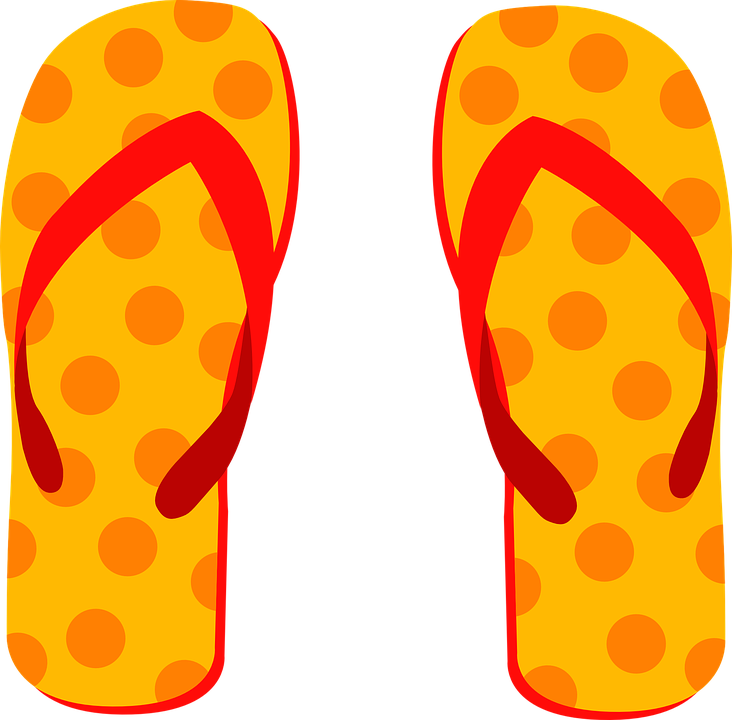 Apply sunscreen to dry skin 15 to 30 minutes before going outdoors.Drink a lot of water to remain hydrated. (1/2 of your body weight in ounces)Wear sunglasses with UV lenses.Drinking Safety TipsAlternate drinks with water.No more than one drink an hour, no more than five drinks in a sitting.Eat a meal before you go out drinking.Avoid drinking games, know your limit.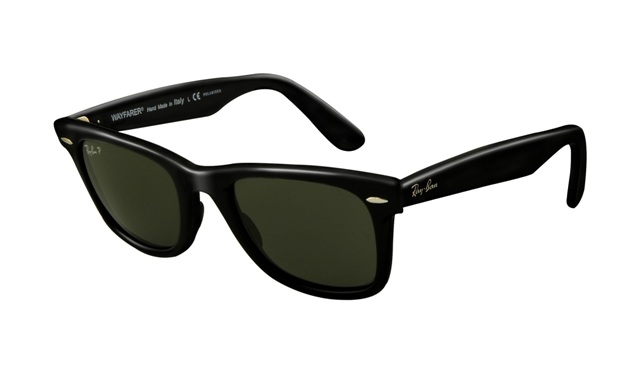 Know the signs of alcohol poisoning and get help if needed.Sex Safety TipsBe in control.  Alcohol and other drugs affect good judgment and self-control. Sober sex is the best sex.Protect yourself, always wear a condom.  NO condom, NO sex!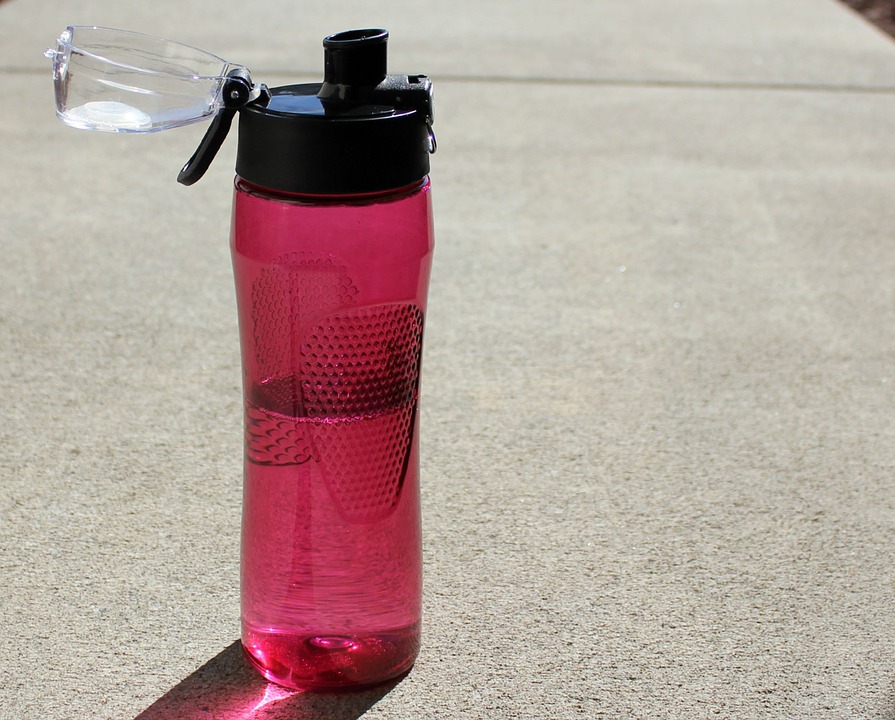 Rape Awareness TipsUse the buddy system.  Pair up with a friend and keep tabs on each other.In 1 out of 3 sexual assaults, the perpetrator and victim were intoxicatedSpeak up if you are uncomfortable.  Only you should make decisions about your body.Don’t accept drinks from strangers, don’t leave drinks unattended.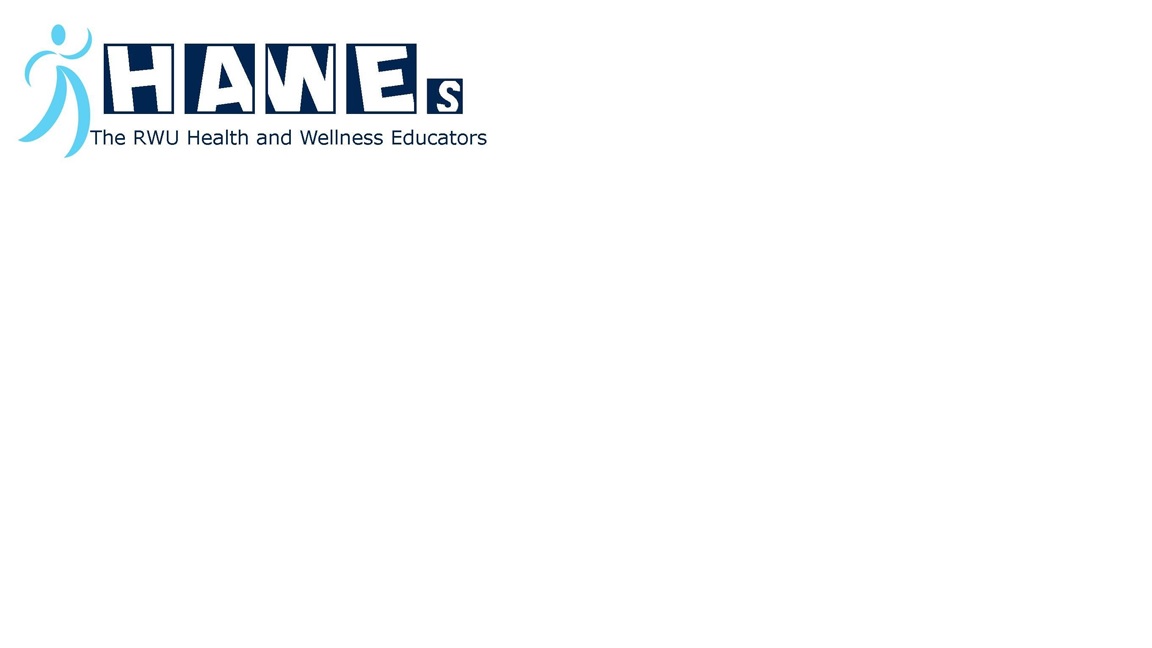 